Утвержден:                                                                                                                   УТВЕРЖДАЮ:не педсовете №1                                                                Директор МКОУ «Бильгадинская ООШ»протокол  № 1                                                                     ___________________ Кахриманов Ш.К.от 31 августа 2019г.                                                                Приказ №1 от   31  августа 2019г.План внеурочной деятельности НА 2019-2020 УЧЕБНЫЙ ГОДМуниципального казенного образовательного учреждения      «Бильгадинская основная образовательная школа им. Гусейнова С.И.» Республики Дагестан Дербентского района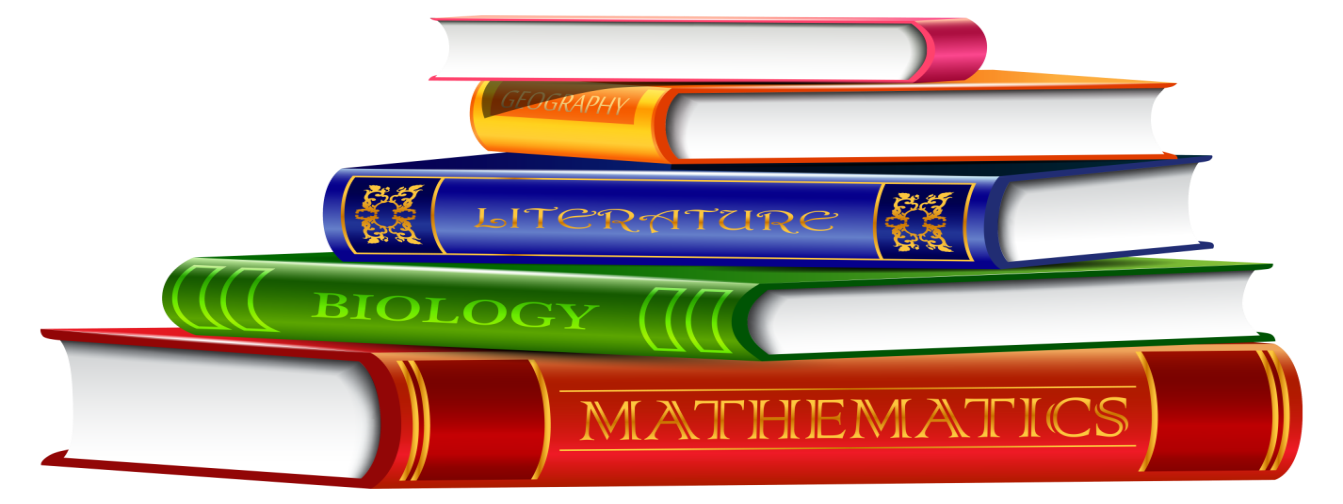 Бильгади-2019г.Пояснительная запискаВ соответствии с Федеральным государственным образовательным стандартом начального общего образования «…основная образовательная программа начального общего образования реализуется образовательным учреждением не только через школьные дисциплины, но и через внеурочную деятельность» Внеурочная деятельность для младших школьников – это способ научиться тому, чему не может научить обычный урок, это ориентация в реальном мире, проба себя, поиск себя. Разнообразная форма организации внеурочной деятельности значительно повышает активность и работоспособность детей, способствует психологической разрядке, снятию стрессовых ситуаций, гармоничному включению в мир человеческих отношений, а значит эффективности обучения.Школа после уроков - это мир творчества, проявления и раскрытия каждым ребёнком своих интересов, своих увлечений, своего «я». Поэтому учителям важно заинтересовать ребёнка занятиями после уроков, чтобы школа стала для него вторым домом, что даст превратить внеурочную деятельность в полноценное пространство воспитания и образования.Цель организации внеурочной деятельности в любой школе РФ – это создание условий для проявления и развития ребенком своих интересов на основе свободного выбора, постижения духовно- нравственных ценностей и культурных традиций. А генеральными задачами этой деятельности являются:- ознакомление учащихся с традициями и обычаями общения и досуга различных поколений;- использование активных и творческих форм воспитательной работы;- создание кружков, клубов, секций с учетом интересов и потребностей учащихся;- демонстрация достижений учащихся в досуговой деятельности;- воспитание силы воли, терпения при достижении поставленной цели и т.д.Конечно, каждый регион Российской федерации вносит изменения и дополнения в содержание курсов внеурочной деятельности с учетом местных реалий.Содержание программ внеурочной деятельности для образовательных организаций Республики Дагестан тоже должны быть составлены с учетом специфических региональных особенностей воспитания и развития подрастающего поколения.Республиканские рабочие программы курсов внеурочной деятельности для 1-4 классов, разработанные на основе Федеральных государственных образовательных стандартов начального общего образования и базисного учебного плана №1 и №2 для образовательных организаций республики Дагестан, являются основой для составления программ внеурочной деятельности образовательными организациями Республики Дагестан по региональной тематике.При разработке настоящих рабочих программ внеурочной деятельности авторы руководствовались следующими нормативно-правовыми актами:- Федеральным законом от 12 декабря 2012 г. №273-ФЗ «Об образовании в Российской Федерации» с изменениями и дополнениями 2013,2014; 2015 г;- приказом Министерства образования и науки Российской Федерации от 6 октября 2009г. №373 «0б утверждении и введении в действие федерального государственного образовательного стандарта начального общего образования (в ред. приказов Министерство образования науки России от 26.11.2010 №1241, от 22.09.2011 №2357, от 18.12.2012 №1060);- приказом Министерства образования и науки Российской Федерации от 31 января 2012 г. №69 «О внесении изменений в федеральный компонент государственных образовательных стандартовначального общего, основного общего и среднего общего образования, утвержденный приказом Министерства образования Российской Федерации от 5 марта 2004г. №1089»;- Законом Республики Дагестан «Об образовании в Республике Дагестан» от 15 июня 2014 г. №48;- Письмом Министерства образования и науки Российской Федерации от 12 мая 2011 г. № 03-296 «Об организации внеурочной деятельности при введении Федерального образовательного стандарта общего образования».Формы организации внеурочной деятельности, как и в целом образовательного процесса, в рамках реализации основной образовательной программы начального общего образования определяет образовательное учреждение. Приемлемы разные формы: экскурсии, кружки, секции, круглые столы, конференции, диспуты, школьные научные общества, олимпиады, соревнования, поисковые и научные исследования, общественно полезные практики и т.д.Разрабатываемые или скорректированные локальные акты образовательного учреждения должны соответствовать действующему законодательству Российской Федерации в области образования.Как уже было сказано, внеурочная деятельность рассматривается в ООП школы отдельным блоком и осуществляется во второй половине дня.В школах Республики Дагестан внеурочная деятельность должна быть организована по пяти направлениям, что и в российских школах: общеинтеллектуальное, спортивно-оздоровительное, социальное, общекультурное, духовно-нравственное      Цель внеурочной деятельности:  внеурочная деятельность школьников объединяет все виды деятельности (кроме урочной), в которых возможно и целесообразно решение задач их развития, воспитания и социализации.Внеурочная деятельность в начальной школе позволяет решить целый ряд очень важных задач:- обеспечить благоприятную адаптацию ребенка в школе;-        оптимизировать учебную нагрузку обучающихся;-        улучшить условия для развития ребенка.В школе намечены следующие мероприятия для создания системы внеурочной деятельности:·        разработка Положения о внеурочной деятельности;·        разработка  программ внеурочной деятельности;·        материально-техническое оснащение внеурочной деятельности;·        информирование родителей о системе внеурочной деятельности.Режим работы в 1-4-х классах строится по традиционной схеме: первая половина дня отдана на урочную работу с перерывом на завтрак, динамическую паузу, обед; во второй половине дня ученики посещают кружки.В течение всего дня с детьми находится учитель начальных классов, который регулирует посещение учащимися кружков и других мероприятий.Общешкольные дела по программе воспитательной системы включены в общую годовую циклограмму и являются компонентом  внеурочной деятельности.   Подготовка к участию и участие в общешкольном мероприятии позволяют ребенку овладевать универсальными способами деятельности (компетенциями) и демонстрировать уровень  их развития. Участие ребенка в общешкольных делах осуществляется на добровольной основе, в соответствии с интересами и склонностями.Содержание моделиВ учебном заведении реализуется оптимизационная модель внеурочной деятельности на основе оптимизации всех внутренних ресурсов образовательного учреждения. В ее реализации принимают участие все педагогические работники (учителя, педагог-организатор, учитель физкультуры).Координирующую роль выполняет классный руководитель, который в соответствии со своими функциями и задачами:- взаимодействует с педагогическими работниками;- организует в классе образовательный процесс, оптимальный для развития положительного потенциала личности учащихся в рамках деятельности общешкольного коллектива;- организует систему отношений через разнообразные формы воспитывающей деятельности коллектива класса, в том числе, через органы самоуправления;- организует социально значимую, творческую деятельность учащихся.С 1 сентября 2017 года в школе согласно Учебному плану в 1-4-х классах реализуются следующие направления внеурочной деятельности:спортивно-оздоровительное;духовно-нравственное;общеинтеллектуальное;общекультурное;социальное.Ожидаемые результаты:- увеличение числа детей, охваченных организованным  досугом;- воспитание уважительного отношения к своему городу, школе;- воспитание у детей толерантности, навыков здорового образа жизни;- формирование  чувства гражданственности и патриотизма, правовой культуры;- достижение учащимися необходимого для жизни в обществе социального опыта и формирование в них принимаемой обществом системы ценностей;- развитие индивидуальности каждого ребёнка в процессе самоопределения в системе внеурочной деятельности;- приобретение школьником социальных знаний (об общественных нормах, об устройстве общества, о социально одобряемых и неодобряемых формах поведения в обществе и т.п.), понимания социальной реальности и повседневной жизни;- формирование позитивных отношений школьника к базовым ценностям общества (человек, семья, Отечество, природа, мир, знания, труд, культура), ценностного отношения к социальной реальности в целом;- формирование коммуникативной, этической, социальной, гражданской компетентности школьников;- улучшение психологической и социальной комфортности в  едином  воспитательном пространстве;- увеличение числа детей, охваченных организованным досугом;- воспитание у детей толерантности, навыков здорового образа жизни.План внеурочной деятельностиРасписание звонков для учащихся 1- го класса (урок – 35 минут)Расписание звонков для учащихся 2 – 4 классов (урок – 40 минут)Расписание внеурочных занятийПрограмма курса «В мире чисел»Цель программы: развивать логическое мышление, внимание, память, творческое воображение, наблюдательность, последовательность рассуждений и его доказательность.Задачи программы:расширять кругозор учащихся в различных областях элементарной математики;развитие краткости речи;умелое использование символики;правильное применение математической терминологии;умение отвлекаться от всех качественных сторон предметов и явлений, сосредоточивая внимание только на количественных;умение делать доступные выводы и обобщения;обосновывать свои мысли.Ценностными ориентирами содержания программы являются:формирование умения рассуждать как компонента логической грамотности;освоение эвристических приёмов рассуждений;формирование интеллектуальных умений, связанных с выбором страте-гии решения, анализом ситуации, сопоставлением данных;развитие познавательной активности и самостоятельности учащихся;формирование способностей наблюдать, сравнивать, обобщать, находить простейшие закономерности, использовать догадки, строить и проверять простейшие гипотезы;формирование пространственных представлений и пространственного воображения;привлечение учащихся к обмену информацией в ходе свободного общения на занятиях.Личностные, метапредметные и предметные результаты освоения программыЛичностными результатами изучения данного факультативного курса являются:развитие любознательности, сообразительности при выполнении разнообразных заданий проблемного и эвристического характера;развитие внимательности, настойчивости, целеустремлённости, умения преодолевать трудности— качеств весьма важных в практической деятельности любого человека;воспитание чувства справедливости, ответственности;развитие самостоятельности суждений, независимости и нестандартности мышления.Метапредметные результаты представлены в содержании программы в разделе «Универсальные учебные действия».Предметные результаты отражены в содержании программы.Возраст детей – 6,6-10 лет (1-4 классы)Срок реализации программы 4 годаПрограмма «Занимательная математика» реализуется в общеобразовательном учреждении в объеме 1 часа в неделю во внеурочное время в объеме 33 часа в год - 1 класс, 34 часа в год - 2-4Содержание программы отвечает требованию к организации внеурочной деятельности: соответствует курсу «Математика» и не требует от учащихся дополнительных математических знаний. Тематика задач и заданий отражает реальные познавательные интересы детей, в программе содержатся полезная и любопытная информация, занимательные математические факты, способные дать простор воображению.Формы и режим занятийПреобладающие формы занятий – групповая и индивидуальная.Формы занятий младших школьников очень разнообразны: это тематические занятия, игровые уроки, конкурсы, викторины, соревнования. Используются нетрадиционные и традиционные формы: игры-путешествия, экскурсии по сбору числового материала, задачи на основе статистических данных по городу, сказки на математические темы, конкурсы газет, плакатов.Математические игры:«Весёлый счёт» — игра-соревнование; игры с игральными кубиками. Игры: «Чья сумма больше?», «Лучший лодочник», «Русское лото», «Математическое домино», «Не собьюсь!», «Задумай число», «Отгадай задуманное число», «Отгадай число и месяц рождения»;игры: «Волшебная палочка», «Лучший счётчик», «Не подведи друга», «День и ночь», «Счастливый случай», «Сбор плодов», «Гонки с зонтиками», «Магазин», «Какой ряд дружнее?»;игры с мячом: «Наоборот», «Не урони мяч»;игры с набором «Карточки-считалочки» (сорбонки) — двусторонние карточки: на одной стороне — задание, на другой — ответ;математические пирамиды: «Сложение в пределах 10; 20; 100», «Вычитание в пределах 10; 20; 100», «Умножение», «Деление»;работа с палитрой — основой с цветными фишками и комплектом заданий к палитре по темам: «Сложение и вычитание до 100» и др.;игры: «Крестики-нолики», «Крестики-нолики на бесконечной доске», «Морской бой» и др., конструкторы «Часы», «Весы» из электронного учебного пособия «Математика и конструирование».Программа курса «Читайка»Цель программы – расширить представление учащихся о детской литературе, раскрыть перед детьми мир нравственно-эстетических ценностей, накопленных предыдущими поколениями, вырабатывать художественный вкус, формировать культуру чувств, общения.Задачи: 1 год• создать условия для формирования потребности в чтении художественных произведений• формировать интерес к литературному чтению,• формировать умение воссоздавать художественные образы литературного произведения, развивать воображение учащихся, развивать поэтический слух детей, накапливать эстетический опыт слушания произведений детской литературы, воспитывать художественный слух;• расширять кругозор детей через чтение книг различных жанров, разнообразных по содержанию и тематике, обогащать нравственно-эстетический, познавательный и чувственный опыт ребенка, его реальные представления об окружающем мире и природе• обеспечивать развитие речи учащихся и активно формировать навыки чтения и речевые умения;• развивать у детей способность сопереживать героям, эмоционально откликаться на прочитанное.  Отбор литературного содержания ориентируется на ценность произведений, учитывает возрастные возможности и социальный опыт младших школьников. Именно поэтому наряду с классической русской и зарубежной литературой отводится место произведениям устного народного творчества и современной детской литературе. На занятиях дети так же знакомятся с литературой родного края, произведениями устного народного творчества, отражающими быт и традиции, богатство и своеобразие языка людей, проживающих в нашей местности.Формы организации занятий:занятие-диспут,занятие-спектакль,занятие-праздник,занятие-интервью,интегрированное занятие,конференция,устный журнал,конкурсы,литературная играПредставленная в программе система работы позволяет осуществить внедрение новых технологий, нестандартных форм работы во внеурочной деятельности, развить речь учащихся, повысить учебную мотивацию детей и, главное, воспитать грамотного читателя. Использование компьютерных и мультимедийных технологий значительно повысит эффективность работы по воспитанию интереса к книге, к чтению.Для современного ребенка необходимо создавать условия, гарантирующие ему открытие целостной картины мира, развитие мотивации к чтению.Сроки и этапы реализации программы, ориентация на конечный результат:Данная программа реализуется в течение 4 лет во внеурочной деятельности. В конце учебного года проводится литературный праздник, защита читательского формуляра, литературная игра.В содержание программы на каждом году обучения выделяются два раздела:1. Круг чтения.2. Работа с детской книгой (УУД)Круг чтения от класса к классу постепенно расширяет читательские возможности детей и их знания об окружающем мире, о своих сверстниках, об их жизни, играх, приключениях, о природе и ее охране, об истории нашей Родины, помогающие накоплению социально-нравственного опыта ребенка, обретению качеств «читательской самостоятельности».При обучении детей чтению их знания должны пополниться и элементарными понятиями литературоведческого характера: простейшими сведениями об авторе-писателе, о теме читаемого произведения, его жанре.Занятия нацелены на развитие коммуникативных умений ребенка,
умения вести диалог, участвовать в беседе, слушать и дополнять товарищей, высказывать суждения и доказывать их правоту. При этом необходимо сохранять доброжелательный тон, эмоциональный характер речи, упражняясь во владении литературными нормами родного языка. Круг чтения: художественная и научно-популярная литература, произведения для самостоятельного чтения учащихся про себя и выборочного перечитывания вслух, стихи, рассказы, сказки о Родине, о детях, о подвигах, о животных и растениях, о приключениях и волшебстве, книги писателей родного края.Работа с детской книгой: ориентировка в книге, умение различать основные элементы книги, определение содержания по названию (автор, заглавие), умение дать правильный ответ, о ком или о чем прочитанная книга. Ориентировка в группе книг, определение темы чтения, выбор книг по заданным признакам, по рекомендательному плакату и книжной выставке. Закрепление навыка коллективного воспроизведения прочитанного по вопросам учителя. Нравственная оценка ситуаций, поведения и поступков героев. Умение соотносить фамилии авторов с их книгами. Закрепление положительного отношения к самостоятельному чтению детских книг на уроке и во внеурочное время, самостоятельное разучивание игр из книг-сборников, участие в подготовке выступления на утреннике, умение содержать в порядке классный уголок чтения.Первый уровень результатов – приобретение школьником знаний о детской литературе, знания детских писателей, названия произведений, знания героев.Второй уровень результатов – получение школьником опыта переживания и позитивного отношения к базовым ценностям общества, приобретение любимых книг о человеке, семье, Отечестве, природе, мире, знаниях, труде, формирование желания читать, регулярное чтение, рассказ ровесникам о своих любимых книгах, иллюстрирование произведений.Третий уровень результатов – получение школьником опыта самостоятельного общественного действия: самостоятельное составление викторины, кроссворда по любимым произведениям, инсценирование эпизодов произведения, проведение литературных игр для младших товарищей.Программа курса «Занимательная грамматика»Цель и задачи курса.Цель курса: расширить, углубить и закрепить у младших школьников знания по русскому языку, показать учащимся, что грамматика не свод скучных и трудных правил для запоминания, а увлекательное путешествие по русскому языку на разных ступенях обучения.Задачи курса:Обучающие:развитие интереса к русскому языку как к учебному предмету;приобретение знаний, умений, навыков по грамматике русского языка;пробуждение потребности у учащихся к самостоятельной работе над познанием родного языка;развитие мотивации к изучению русского языка;развитие творчества и обогащение словарного запаса;совершенствование общего языкового развития учащихся;углубление и расширение знаний и представлений о литературном языке.Воспитывающие:воспитание культуры обращения с книгой;формирование и развитие у учащихся разносторонних интересов, культуры мышления.Развивающие:развивать смекалку и сообразительность;приобщение школьников к самостоятельной исследовательской работе;развивать умение пользоваться разнообразными словарями;учить организации личной и коллективной деятельности в работе с книгой.Особенности программы «Занимательная грамматика»1 кл. «Путешествия по Стране Слов»2кл. «Секреты орфографии»3кл. «Занимательное словообразование»4кл. «Занимательная лингвистика»Организация деятельности младших школьников на занятиях основывается на следующих принципах:занимательность;научность;сознательность и активность;наглядность;доступность;связь теории с практикой;индивидуальный подход к учащимся.Факультативный курс позволяет наиболее успешно применять индивидуальный подход к каждому школьнику с учётом его способностей, более полно удовлетворять познавательные и жизненные интересы учащихся. В отличие от классных занятий, на внеклассных учащиеся мало пишут и много говорят.Формы проведения занятийлекции;практические занятия с элементами игр и игровых элементов, дидактических и раздаточных материалов, пословиц и поговорок, считалок, рифмовок, ребусов, кроссвордов, головоломок, сказок.анализ и просмотр текстов;самостоятельная работа (индивидуальная и групповая) по работе с разнообразными словарями.Интерес учащихся поддерживается внесением творческого элемента в занятия: самостоятельное составление кроссвордов, шарад, ребусов.В каждом занятии прослеживаются три части:игровая;теоретическая;практическая.Направления внеурочной деятельностиНаименование рабочей программыОбъем внеурочной деятельности(кол-во часов в год/неделю)Объем внеурочной деятельности(кол-во часов в год/неделю)Объем внеурочной деятельности(кол-во часов в год/неделю)Объем внеурочной деятельности(кол-во часов в год/неделю)Направления внеурочной деятельностиНаименование рабочей программы1234Спортивно-оздоровительноеОбщекультурное направлениеОбщекультурное направление«Читайка»33/1Общеинтеллектуальное направление«В мире чисел»34/134/1Общеинтеллектуальное направлениеОбщеинтеллектуальное направление«Занимательная грамматика»34/1
34/1Общеинтеллектуальное направлениеДуховно-нравственное Социальное1 урок8.00 – 8.35перерыв 10 минут2 урок8.45-9.20перерыв 40 минут3 урок10.00– 10.35перерыв 10 минут4 урок10.45 – 11.20перерыв 10 минут5 урок (внеурочная деятельность)11.30 – 12.05перерыв 10 минут1 урок13:40–14:25перерыв 10 минут2 урок14:35–15:20перерыв 10 минут3 урок15:30–16:15перерыв 20 минут4 урок16:35–17:20перерыв 10 минут5 урок.  Внеурочная деятельность17:30–18:15Направления внеурочной деятельностиНаименование рабочей программыМесто проведе-нияФИО руководителяДень неделиВремя проведенияОбщекуль-турное направление«Читайка»Кабинет1 кл.Алибекова Т.И.СР11.30– 12.05Общеинтеллектуальное направление«В мире чисел»Кабинет 3кл.Меджидова Т.Г.ПН17:30–18:15Общеинтеллектуальное направлениеКабинет 4 кл. Алибекова Т.И.ВТ17:30–18:15Общеинтеллектуальное направление«Занимательная грамматика»Кабинет 3 кл.Меджидова Т.Г.ВТ17:30–18:15Общеинтеллектуальное направлениеКабинет 4 кл.Алибекова Т.И.ПН17:30–18:15